								ΟΡΘΗ ΕΠΑΝΑΛΗΨΗ ΕΛΛΗΝΙΚΗ ΔΗΜΟΚΡΑΤΙΑ 				      της Αρ. Πρ.: 13023-26/01/2017 ως προς την ΥΠΟΥΡΓΕΙΟ ΠΑΙΔΕΙΑΣ ΕΡΕΥΝΑΣ ΚΑΙ ΘΡΗΣΚΕΥΜΑΤΩΝ 		ημερομηνία έναρξης και λήξης της ΓΕΝΙΚΗ ΓΡΑΜΜΑΤΕΙΑ ΕΡΕΥΝΑΣ ΚΑΙ ΤΕΧΝΟΛΟΓΙΑΣ 		προτεινομένης σύμβασης.Διεύθυνση Σχεδιασμού & Προγραμματισμού Πολιτικών και Δράσεων Έρευνας & ΚαινοτομίαςΤμήμα Επικοινωνίας και Προβολής  Έρευνας και Καινοτομίας Μεσογείων 14-18, Αθήνα 115 27		           Πληροφορίες :  Κ. Απέργης Τηλ.  : 210 74 58 157						Αθήνα, 27/1/2017       	 	Αρ. Πρ.: 14116Προς : Communication & Information Technologies Experts S.A. (CITE)κο. Κωνσταντίνο Κακαλέτρη Ομήρου 22 Καισαριανή 161 22 Τηλ: +30 212 10 20 553Email:reception@cite.gr 
Θέμα : «Πρόσκληση Εκδήλωσης Ενδιαφέροντος για τη παροχή υπηρεσιών τεχνικής υποστήριξης για το Πληροφοριακό Σύστημα Κρατικών Ενισχύσεων στο πλαίσιο του ΕΠΑΝΕΚ »Στο πλαίσιο των δράσεων / έργων της Προγραμματικής περιόδου 2014 -2020, που προτίθεται να  προκηρύξει η Γενική Γραμματεία Έρευνας και Τεχνολογίας (ΓΓΕΤ) ως ΕΦΔ, έχει ανάγκη για την λήψη υπηρεσιών Τεχνικής υποστήριξης για την ανάπτυξη των αντίστοιχών θεματικών υποπεριοχών στο Πληροφοριακό Σύστημα Κρατικών Ενισχύσεων. Η παροχή υπηρεσιών συνίσταται : Στη παροχή τεχνικής υποστήριξης προς τη ΜΟΔ ΑΕ που αναπτύσσει το ΠΣΚΕ, για την ένταξη νέων θεματικών περιοχών στο Πληροφοριακό Σύστημα Κρατικών Ενισχύσεων σχετικά με τις Δράσεις της ΓΓΕΤ με προτεραιότητα τις Δράσεις Διακρατικών και τις Ειδικές δράσεις «Υδατοκαλλιεργειών», «Βιομηχανικών Υλικών» και «Ανοιχτή Καινοτομία στον Πολιτισμό». Στη παροχή τεχνικής υποστήριξης για την ανάπτυξη κατ΄ αρχήν των εξειδικευμένων λειτουργιών υποβολής αιτήσεων χρηματοδότησης στους δυνητικούς δικαιούχους καθώς και αξιολόγησης και στη συνέχεια των λειτουργιών ενστάσεων, παρακολούθησης, πιστοποίησης, χρηματορροών, τροποποίησης, κλπ. Η εργασία περιλαμβάνει ανάπτυξη ή προσαρμογή των σχετικών γραφικών διεπαφών, υλοποίηση επιχειρησιακών κανόνων, επεμβάσεις στη Βάση Δεδομένων του συστήματος κ.ο.κ. Η εργασία εκτελείται με βάση την πλατφόρμα του υφισταμένου ΠΣΚΕ και το αποτέλεσμά της εντάσσεται πλήρως σε αυτό, τεχνολογικά και λειτουργικά, κάνοντας χρήση των τεχνολογιών που υποδεικνύει η ΜΟΔ Α.Ε.Στη παροχή τεχνικής υποστήριξης, σε επίπεδο στελεχών τεχνικών και προγραμματιστών με άριστη γνώση του προγραμματιστικού περιβάλλοντος που χρησιμοποιείται για την ανάπτυξη του ΠΣΚΕ (πλατφόρμα Microsoft.NET, περιβάλλον ανάπτυξης Microsoft Visual Studio, γλώσσες C#, javascript και HTML5, και σύστημα διαχείρισης βάσεων δεδομένων Microsoft SQL Server).Οδηγίες για το είδος και την εκτέλεση των εργασιών θα λαμβάνει ο ανάδοχος από την Γενική Γραμματεία Έρευνας και Τεχνολογίας στην οποία θα παρέχει τις υπηρεσίες του. Η ΓΓΕΤ είναι αρμόδια να αποφασίσει για την κατανομή και ροή ανάθεσης των εργασιών στον Ανάδοχο και έχει την ευθύνη εποπτείας των εργασιών.Ο Ανάδοχος υποχρεούται στην έκδοση αναφορών πεπραγμένων σε τακτά διαστήματα – ενδεικτικά, τριμηνιαία. Οι αναφορές αυτές αποτελούν προαπαιτούμενο παραδοτέο για την έκδοση των σχετικών τιμολογίων από μέρους του Αναδόχου. Ο ακριβής χρονικός προσδιορισμός τους αποτελεί αντικείμενο της σχετικής σύμβασης.Βάσει των παραπάνω και των στοιχειών του Καταλόγου Προμηθευτών και Παρεχόντων υπηρεσιών, όπως αυτός έχει συσταθεί από την ΕΥΔ /ΕΤΑΚ και ισχύει, παρακαλούμε όπως το συντομότερο δυνατόν καταθέσετε την προσφορά σας. Στην προσφορά σας θα πρέπει να συμπεριλαμβάνεται το σχετικό κόστος για την προσφορά των ανωτέρω υπηρεσιών το οποίο δεν θα πρέπει να υπερβαίνει τις €40.000,00, μη συμπεριλαμβανομένου του αναλογούντος ΦΠΑ. Η διάρκεια του έργου προβλέπεται για το χρονικό διάστημα από 07/02/2017 έως 07/11/2017, για παροχή υπηρεσιών ίσων με ανθρωποπροσπάθεια 20 ανθρωπομηνών πλήρους απασχόλησης.Η προσφορά σας θα πρέπει να σταλεί στην Διεύθυνση Σχεδιασμού & Προγραμματισμού Πολιτικών και Δράσεων Έρευνας & Καινοτομίας/ Τμήμα Επικοινωνίας και Προβολής  Έρευνας και Καινοτομίας  υπόψη κα Π. Κασδοβασίλη, e-mail: xkasd@gsrt.grή κ. Κ. Απέργη, e-mail: dape@gsrt.gr   Η Γενική ΓραμματέαςΈρευνας και Τεχνολογίας      								Δρ.Μ.Κυπριανίδου 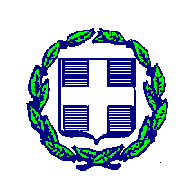 